Terms / Agreements / DisclaimersBy signing below, I understand and agree to the following:Judgment Enforcement Solution, Inc., (“JES”) is not a law firm. The information provided by JES in any format on any forms, emails, website, or in consultation does not constitute legal advice. Should you need legal advice, please consult an attorney. JES is not a private investigation firm, and does not conduct direct surveillance on search subject; nor does the scope of our search include, or require, onsite or in- person investigation, inspection or verification  of debtor location or asset holdings.Billing Policy: 1) Credit card billings: 1) Requestor understands credit card will be charged at the time search is requested.        2) Business Checks, Money Order, Cashier’s Check: The full balance is payable at the time the check is remitted.JES neither makes nor implies any guarantee as to the outcome or results of any search. While every effort is made to locate information, JES cannot guarantee results.The fee for the search(es) is non-refundable for any reason.Cancellation Policy: If it is determined in pre-search discovery that the search subject has filed for bankruptcy or is deceased and the client opts to cancel the search, a $150.00 Research Fee per search and/or subject requested will be assessed. For Individuals, Corporations, Financial Institutions, Law Firms, Attorneys: By signing below you certify that you are utilizing our services exclusively for the purpose of attempting to effect, administer or enforce one or more civil judgments. If you are requesting a search for investment due diligence, by signing below you certify you have obtained written consent from the search subject(s). JES is held harmless for any losses or claims due to omissions or inaccuracies contained in the information provided to purchasers of our Search services by outside sources, including but not limited to: state, county and local offices or agencies; information brokers; credit bureaus; creditors; and debtors.JES is relying on the client’s representation that the client is requesting the information provided by JES for a lawful and authorized purpose.  The client also agrees to indemnify and hold JES harmless for providing such information to the client, and the use thereof, for any unlawful or unauthorized purpose. The client agrees not to share or provide this information or permit its use by any third party or use it for any unlawful or unauthorized purpose.JES respects the privacy of all search clients.  All personal and payment information obtained by JES is used solely for the purposes of applying for and utilizing the services of JES; is kept in a secure location; and will not be rented, shared or sold. The search client also understands that JES respects the specific privacy tenets of the search subject, as set forth in the Fair Credit Reporting Act, Fair Debt Collection Practices Act, Gramm-Leach-Bliley Act, and other applicable privacy law.This agreement will be performed in the State of . All disputes will be governed and construed in accordance with the laws of the State of .  Any claim or action against JES, its officers, directors, agents or employees must be brought in , which is agreed to be the proper venue for such claim or cause of action.I have read and understood these Terms / Agreements / Disclaimers, and agree to the provisions thereof.Printed Name	Signature  ___________________________________________  Title/PositionDatePLACE YOUR ORDERPLACE YOUR ORDERPLACE YOUR ORDERPLACE YOUR ORDERPLACE YOUR ORDERFinal Civil Judgments - request can be made by attorney, or individual / corporate judgment creditor HOW TO PLACE AN ORDER Complete this form.  Costs are PER SUBJECT REQUESTED.Read and sign Terms / Agreements / Disclaimers. If you are an attorney, and your client is the party who is requesting the search, please make your client aware of the provisions of this section.Choose your payment option. We accept all major credit cards, bank wire and law firm checks.ATTACH DOCUMENTATION which establishes permissible purpose for the search. The documents to be included is dependent on who is making the request:Attorneys / Law Firms: Photocopy/scan of requesting Attorney’s state bar cardPhotocopy/scan of corresponding final civil judgment decree – if unavailable please contact us and we will attempt to locate it for youIndividual or Corporate Judgment Creditor:Photocopy/scan of corresponding final civil judgment decree – if unavailable please contact us and we will attempt to locate it for youPhotocopy/scan of Drivers License:        - Individual – Photocopy/scan of current state-issued drivers license that matches judgment creditor designation        - Corporation — Photocopy/scan of corporate officer's identification that matches requestor of searchPLEASE NOTE: You will only need to fill out this form, and attach the required documents FOR THE FIRST ORDER ONLY. After you are a customer of JES, we will provide an abbreviated request form for future orders and will keep your documentation on file.Final Civil Judgments - request can be made by attorney, or individual / corporate judgment creditor HOW TO PLACE AN ORDER Complete this form.  Costs are PER SUBJECT REQUESTED.Read and sign Terms / Agreements / Disclaimers. If you are an attorney, and your client is the party who is requesting the search, please make your client aware of the provisions of this section.Choose your payment option. We accept all major credit cards, bank wire and law firm checks.ATTACH DOCUMENTATION which establishes permissible purpose for the search. The documents to be included is dependent on who is making the request:Attorneys / Law Firms: Photocopy/scan of requesting Attorney’s state bar cardPhotocopy/scan of corresponding final civil judgment decree – if unavailable please contact us and we will attempt to locate it for youIndividual or Corporate Judgment Creditor:Photocopy/scan of corresponding final civil judgment decree – if unavailable please contact us and we will attempt to locate it for youPhotocopy/scan of Drivers License:        - Individual – Photocopy/scan of current state-issued drivers license that matches judgment creditor designation        - Corporation — Photocopy/scan of corporate officer's identification that matches requestor of searchPLEASE NOTE: You will only need to fill out this form, and attach the required documents FOR THE FIRST ORDER ONLY. After you are a customer of JES, we will provide an abbreviated request form for future orders and will keep your documentation on file.Final Civil Judgments - request can be made by attorney, or individual / corporate judgment creditor HOW TO PLACE AN ORDER Complete this form.  Costs are PER SUBJECT REQUESTED.Read and sign Terms / Agreements / Disclaimers. If you are an attorney, and your client is the party who is requesting the search, please make your client aware of the provisions of this section.Choose your payment option. We accept all major credit cards, bank wire and law firm checks.ATTACH DOCUMENTATION which establishes permissible purpose for the search. The documents to be included is dependent on who is making the request:Attorneys / Law Firms: Photocopy/scan of requesting Attorney’s state bar cardPhotocopy/scan of corresponding final civil judgment decree – if unavailable please contact us and we will attempt to locate it for youIndividual or Corporate Judgment Creditor:Photocopy/scan of corresponding final civil judgment decree – if unavailable please contact us and we will attempt to locate it for youPhotocopy/scan of Drivers License:        - Individual – Photocopy/scan of current state-issued drivers license that matches judgment creditor designation        - Corporation — Photocopy/scan of corporate officer's identification that matches requestor of searchPLEASE NOTE: You will only need to fill out this form, and attach the required documents FOR THE FIRST ORDER ONLY. After you are a customer of JES, we will provide an abbreviated request form for future orders and will keep your documentation on file.Final Civil Judgments - request can be made by attorney, or individual / corporate judgment creditor HOW TO PLACE AN ORDER Complete this form.  Costs are PER SUBJECT REQUESTED.Read and sign Terms / Agreements / Disclaimers. If you are an attorney, and your client is the party who is requesting the search, please make your client aware of the provisions of this section.Choose your payment option. We accept all major credit cards, bank wire and law firm checks.ATTACH DOCUMENTATION which establishes permissible purpose for the search. The documents to be included is dependent on who is making the request:Attorneys / Law Firms: Photocopy/scan of requesting Attorney’s state bar cardPhotocopy/scan of corresponding final civil judgment decree – if unavailable please contact us and we will attempt to locate it for youIndividual or Corporate Judgment Creditor:Photocopy/scan of corresponding final civil judgment decree – if unavailable please contact us and we will attempt to locate it for youPhotocopy/scan of Drivers License:        - Individual – Photocopy/scan of current state-issued drivers license that matches judgment creditor designation        - Corporation — Photocopy/scan of corporate officer's identification that matches requestor of searchPLEASE NOTE: You will only need to fill out this form, and attach the required documents FOR THE FIRST ORDER ONLY. After you are a customer of JES, we will provide an abbreviated request form for future orders and will keep your documentation on file.Final Civil Judgments - request can be made by attorney, or individual / corporate judgment creditor HOW TO PLACE AN ORDER Complete this form.  Costs are PER SUBJECT REQUESTED.Read and sign Terms / Agreements / Disclaimers. If you are an attorney, and your client is the party who is requesting the search, please make your client aware of the provisions of this section.Choose your payment option. We accept all major credit cards, bank wire and law firm checks.ATTACH DOCUMENTATION which establishes permissible purpose for the search. The documents to be included is dependent on who is making the request:Attorneys / Law Firms: Photocopy/scan of requesting Attorney’s state bar cardPhotocopy/scan of corresponding final civil judgment decree – if unavailable please contact us and we will attempt to locate it for youIndividual or Corporate Judgment Creditor:Photocopy/scan of corresponding final civil judgment decree – if unavailable please contact us and we will attempt to locate it for youPhotocopy/scan of Drivers License:        - Individual – Photocopy/scan of current state-issued drivers license that matches judgment creditor designation        - Corporation — Photocopy/scan of corporate officer's identification that matches requestor of searchPLEASE NOTE: You will only need to fill out this form, and attach the required documents FOR THE FIRST ORDER ONLY. After you are a customer of JES, we will provide an abbreviated request form for future orders and will keep your documentation on file.MailJudgment Enforcement Solution, Inc.1825 NW Corporate Blvd. MailJudgment Enforcement Solution, Inc.1825 NW Corporate Blvd. Emailmaria@judgmentenforcementsolution.comFax Number877-879-0914Phone Number561-366-2636SECTION I- Requestor (Your) Contact & Payment InformationSECTION I- Requestor (Your) Contact & Payment InformationSECTION I- Requestor (Your) Contact & Payment InformationSECTION I- Requestor (Your) Contact & Payment InformationSECTION I- Requestor (Your) Contact & Payment InformationNameTitle  / PositionFirm, Agency  or Company Mailing AddressCity, State and ZipPhysical AddressCity, State and ZipTelephone Number AND Fax NumberEmail Address(REQUIRED) Please state reason for searchMethod of  Payment for Order:	                VISA	    	   MasterCard	              AMEX  	 	DiscoverCredit Card #: 	Exp. Date  	Name: 	Billing Zip:	  	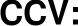 Corporate Credit Card    ___ Yes   ___ No      International Credit Card   ___ Yes   ___ NoI agree to pay the total amount as listed in Section II of this document to my Credit card issuer per merchant agreement. Credit card will be billed upon submission of information to Judgment Enforcement Solution, Inc., but prior to receipt of results.Signature 	Date  		                VISA	    	   MasterCard	              AMEX  	 	DiscoverCredit Card #: 	Exp. Date  	Name: 	Billing Zip:	  	Corporate Credit Card    ___ Yes   ___ No      International Credit Card   ___ Yes   ___ NoI agree to pay the total amount as listed in Section II of this document to my Credit card issuer per merchant agreement. Credit card will be billed upon submission of information to Judgment Enforcement Solution, Inc., but prior to receipt of results.Signature 	Date  		                VISA	    	   MasterCard	              AMEX  	 	DiscoverCredit Card #: 	Exp. Date  	Name: 	Billing Zip:	  	Corporate Credit Card    ___ Yes   ___ No      International Credit Card   ___ Yes   ___ NoI agree to pay the total amount as listed in Section II of this document to my Credit card issuer per merchant agreement. Credit card will be billed upon submission of information to Judgment Enforcement Solution, Inc., but prior to receipt of results.Signature 	Date  		                VISA	    	   MasterCard	              AMEX  	 	DiscoverCredit Card #: 	Exp. Date  	Name: 	Billing Zip:	  	Corporate Credit Card    ___ Yes   ___ No      International Credit Card   ___ Yes   ___ NoI agree to pay the total amount as listed in Section II of this document to my Credit card issuer per merchant agreement. Credit card will be billed upon submission of information to Judgment Enforcement Solution, Inc., but prior to receipt of results.Signature 	Date  	Method of  Payment for Order: 	  Firm Check (accepted for attorneys and P.I.’s only) 	  Firm Check (accepted for attorneys and P.I.’s only) 	  Firm Check (accepted for attorneys and P.I.’s only) 	  Firm Check (accepted for attorneys and P.I.’s only)SECTION II – Subject Information/Service Request *use spreadsheet if multiple SECTION II – Subject Information/Service Request *use spreadsheet if multiple SECTION II – Subject Information/Service Request *use spreadsheet if multiple SECTION II – Subject Information/Service Request *use spreadsheet if multiple SECTION II – Subject Information/Service Request *use spreadsheet if multiple Subject NameApproximate Age/Date of Birth Last Known AddressCity, State and ZipNames of Relatives (if known)Purpose of Asset SearchAny additional pertinent information:Type of Search Requested
  (please check as many as needed)          Asset Search $270.00 __________                 Asset Search with Bank Search $570__________             Bank Search Only $370.00 _________             Asset Search with Place of Employment Search $420.00__________            Place of Employment Search Only $220.00 _______          Asset Search with Bank Search and Place of Employment Search $770  ________          Brokerage/Investment Search $890 ____________          Asset Search $270.00 __________                 Asset Search with Bank Search $570__________             Bank Search Only $370.00 _________             Asset Search with Place of Employment Search $420.00__________            Place of Employment Search Only $220.00 _______          Asset Search with Bank Search and Place of Employment Search $770  ________          Brokerage/Investment Search $890 ____________          Asset Search $270.00 __________                 Asset Search with Bank Search $570__________             Bank Search Only $370.00 _________             Asset Search with Place of Employment Search $420.00__________            Place of Employment Search Only $220.00 _______          Asset Search with Bank Search and Place of Employment Search $770  ________          Brokerage/Investment Search $890 ____________          Asset Search $270.00 __________                 Asset Search with Bank Search $570__________             Bank Search Only $370.00 _________             Asset Search with Place of Employment Search $420.00__________            Place of Employment Search Only $220.00 _______          Asset Search with Bank Search and Place of Employment Search $770  ________          Brokerage/Investment Search $890 ____________